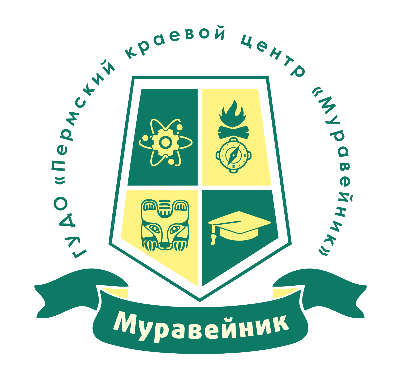 Очная форма обученияОсновной прием заявлений и документов с 14.06.2022 по 09.09.2022Комплектование групп, организационное собрание с поступающими и родителями (законных представителей) несовершеннолетнихдо 13.09.2022Издание приказа о зачислении на обучение в Центр14.09.2022Дополнительный прием заявлений и документов при наличии свободных местс 15.09.2022, но не позднее 30.11. 2022 Начало учебных занятий по очной формес 15.09.2022Заочная форма обученияОсновной прием заявлений и документов с 14.06.2022 по 20.09.2022Комплектование группдо 22.09.2022Издание приказа о зачислении на обучение в Центр23.09.2022Дополнительный прием заявлений и документов при наличии свободных мест24.09.2022,но не позднее 30.11. 2022Начало учебных занятий в Краевой заочной школе:образовательного блока «СМАРТ-сфера» с 03.10.2022Образовательного блока «Ноосфера»с 15.10.2022